

Vragenlijst bij het urine onderzoek
Vang bij voorkeur de ochtendurine op. Gebruik een steriel potje dat u goed kunt afsluiten.
Bewaar het potje in de koelkast.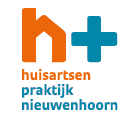 
Naam:									Man / Vrouw 
Geboortedatum:								Arts: 
Telefoonnummer: 
Hoe laat ving u de urine op? ……………………………………………………………….
Was dit uw eerste plas / ochtendurine*?  JA / NEEKunt u aankruisen waarvoor u de urine brengt:Is dit omdat u denkt dat u een blaasontsteking heeft?          	    		NEE O         JA   OZo ja; 	Hoe lang heeft u al klachten? ……………………………………………Had u in het afgelopen half jaar al eerder een blaasontsteking?  		NEE  O        JA   O Is dit een controle na een antibioticakuur?					NEE  O        JA   OIs dit voor een zwangerschapstest?						NEE  O        JA   OAnders, n.l.: …………………………………………………………………………………………………………….
Heeft u last van onderstaande klachten?
								Nee	Ja
Pijn of branderigheid tijdens het plassen		o	o
Vaak plassen 						o 	o	
Kleine beetjes plassen					o	o
Pijn in de onderbuik 					o	o	
Pijn in de rug						o	o
Koorts (boven 38 graden)	 				o	o      Hoe hoog is de koorts:  ………………… graden
Voelt u zich ziek?						o	o
Heeft u een katheter (of recent gehad)			o	o      Hoe lang geleden heeft u een katheter gehad:  ……..…………………………………………………Heeft u diabetes?					o	o	Is er een kans op een seksueel overdraagbare            aandoening?    					o	o Vragen voor vrouwen:
Heeft u vaginale klachten?				o	o	
Heeft u ongewone afscheiding?				o	o
Menstrueert u nu?					o	o
Bent u zwanger?						o	o
Zo ja, hoeveel weken zwanger bent u?			……………      weken
Vragen voor mannen:
Heeft u afscheiding uit de penis?			o	o		                       
            	  * Ochtendurine is geconcentreerde urine. Daarom is ochtendurine de beste plas voor onderzoek. Verontreinigingen kunnen het onderzoek flink beïnvloeden. Daarom is het belangrijk, dat u vooraf de vagina of penis goed wast met voldoende water. Vrouwen plassen met gespreide schaamlippen en mannen met ontblote eikel. Verontreinigingen uit de plasbuis worden beperkt door slechts het middelste gedeelte van de straal op te vangen. 